                                                                                                                                                                                                        О Т К Р Ы Т О Е    А К Ц И О Н Е Р Н О Е     О Б Щ Е С Т В О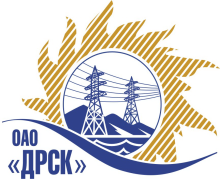 		Итоговый протокол по выбору победителягород  Благовещенск, ул. Шевченко, 28ПРЕДМЕТ ЗАКУПКИ:Закрытый запрос цен для подрядчиков, заключивших рамочное соглашение на выполнение работ Закупка 53 «Выполнение проектно-изыскательских, строительно-монтажных и пуско-наладочных работ по объектам распределительных сетей СП СЭС для нужд филиала "ХЭС"» лот 9 «Технологическое присоединение к электрической сети ОАО «ДРСК» потребителей с заявленной мощностью до 150 кВт г. Николаевск-на-Амуре (ПИР, СМР)» для нужд филиала ОАО «ДРСК» «ХЭС»Основание для проведения закупки (ГКПЗ и/или реквизиты решения ЦЗК): ГКПЗ 2014 г.Планируемая стоимость закупки в соответствии с ГКПЗ или решением ЦЗК: Лот № 9 -  1 131,577 тыс. руб.  без учета НДС.ПРИСУТСТВОВАЛИ:На заседании присутствовали члены Закупочной комиссии 2 уровня. ВОПРОСЫ, ВЫНОСИМЫЕ НА РАССМОТРЕНИЕ ЗАКУПОЧНОЙ КОМИССИИ: 1. О признании предложений соответствующими условиям закупки2. О ранжировке предложений Участников закупки. Выбор победителяРАССМАТРИВАЕМЫЕ ДОКУМЕНТЫ:Протокол вскрытия конвертов Индивидуальное заключение Полищука А.Л.Индивидуальное заключение Лаптева И.А.ВОПРОС 1 «О признании предложений соответствующими условиям закупки»ОТМЕТИЛИ:Предложения ООО "Высотник", ООО "МонтажЭлектросвязь-ДВ", ОАО "ВСЭСС"     признаются удовлетворяющим по существу условиям закупки. Предлагается принять данные предложения к дальнейшему рассмотрению.ВОПРОС 2  «О ранжировке предложений Участников закупки. Выбор победителя»ОТМЕТИЛИ:В соответствии с требованиями и условиями, предусмотренными извещением о закупке и Закупочной документацией, предлагается ранжировать предложения следующим образом: На основании вышеприведенной ранжировки предложений предлагается признать Победителем Участника, занявшего первое место, а именно: Закупка 53 «Выполнение проектно-изыскательских, строительно-монтажных и пуско-наладочных работ по объектам распределительных сетей СП СЭС для нужд филиала "ХЭС"» лот 9 «Технологическое присоединение к электрической сети ОАО «ДРСК» потребителей с заявленной мощностью до 150 кВт г. Николаевск-на-Амуре (ПИР, СМР)» для нужд филиала ОАО «ДРСК» «ХЭС»ООО "Высотник" (Россия, г. Хабаровск, ул. Кирова, 4). Предложение на сумму -  1 127 659,00 руб. без учета НДС (НДС не облагается).  Условия финансирования: Без аванса. Заказчик оплачивает выполненные работы с учетом стоимости материалов, приобретенных Подрядчиком и указанных в подписанных сторонами актах выполненных работ (КС-2), в течение 30 (тридцати) календарных дней с момента подписания актов выполненных работ обеими сторонами. В цену услуг включены все налоги и обязательные платежи, все скидки. Срок выполнения работ: Начало: с момента заключения договора. Окончание: 30 августа 2014 года. Гарантийные обязательства: Гарантия подрядчика на своевременное и качественное выполнение работ, а так же на устранение дефектов, возникших по его вине составляет 36  месяцев. Гарантия на материалы и оборудование, поставляемые подрядчиком составляет 36 месяцев. Настоящее предложение имеет правовой статус оферты и действует до 30 ноября  2014 г.РЕШИЛИ:Признать предложения ООО "Высотник", ООО "МонтажЭлектросвязь-ДВ", ОАО "ВСЭСС"  удовлетворяющими условиям закупкиУтвердить ранжировку и признать Победителем Участника, занявшего первое место, а именно: Признать победителем:Закупка 53 «Выполнение проектно-изыскательских, строительно-монтажных и пуско-наладочных работ по объектам распределительных сетей СП СЭС для нужд филиала "ХЭС"» лот 9 «Технологическое присоединение к электрической сети ОАО «ДРСК» потребителей с заявленной мощностью до 150 кВт г. Николаевск-на-Амуре (ПИР, СМР)» для нужд филиала ОАО «ДРСК» «ХЭС»ООО "Высотник" (Россия, г. Хабаровск, ул. Кирова, 4). Предложение на сумму -  1 127 659,00 руб. без учета НДС (НДС не облагается).  Условия финансирования: Без аванса. Заказчик оплачивает выполненные работы с учетом стоимости материалов, приобретенных Подрядчиком и указанных в подписанных сторонами актах выполненных работ (КС-2), в течение 30 (тридцати) календарных дней с момента подписания актов выполненных работ обеими сторонами. В цену услуг включены все налоги и обязательные платежи, все скидки. Срок выполнения работ: Начало: с момента заключения договора. Окончание: 30 августа 2014 года. Гарантийные обязательства: Гарантия подрядчика на своевременное и качественное выполнение работ, а так же на устранение дефектов, возникших по его вине составляет 36  месяцев. Гарантия на материалы и оборудование, поставляемые подрядчиком составляет 36 месяцев. Настоящее предложение имеет правовой статус оферты и действует до 30 ноября  2014 г.ДАЛЬНЕВОСТОЧНАЯ РАСПРЕДЕЛИТЕЛЬНАЯ СЕТЕВАЯ КОМПАНИЯУл.Шевченко, 28,   г.Благовещенск,  675000,     РоссияТел: (4162) 397-359; Тел/факс (4162) 397-200, 397-436Телетайп    154147 «МАРС»;         E-mail: doc@drsk.ruОКПО 78900638,    ОГРН  1052800111308,   ИНН/КПП  2801108200/280150001№ 351/УКС-ВП«10» июня  2014 годаМесто в ранжировкеНаименование и адрес участникаЦена заявки, руб. без учета НДСИные существенные условиялот 9 «Технологическое присоединение к электрической сети ОАО «ДРСК» потребителей с заявленной мощностью до 150 кВт г. Николаевск-на-Амуре (ПИР, СМР)» для нужд филиала ОАО «ДРСК» «ХЭС»лот 9 «Технологическое присоединение к электрической сети ОАО «ДРСК» потребителей с заявленной мощностью до 150 кВт г. Николаевск-на-Амуре (ПИР, СМР)» для нужд филиала ОАО «ДРСК» «ХЭС»лот 9 «Технологическое присоединение к электрической сети ОАО «ДРСК» потребителей с заявленной мощностью до 150 кВт г. Николаевск-на-Амуре (ПИР, СМР)» для нужд филиала ОАО «ДРСК» «ХЭС»лот 9 «Технологическое присоединение к электрической сети ОАО «ДРСК» потребителей с заявленной мощностью до 150 кВт г. Николаевск-на-Амуре (ПИР, СМР)» для нужд филиала ОАО «ДРСК» «ХЭС»1 местоООО "Высотник" (Россия, г. Хабаровск, ул. Кирова, 4)1 127 659,00 (НДС не облагается)Условия финансирования: Без аванса. Заказчик оплачивает выполненные работы с учетом стоимости материалов, приобретенных Подрядчиком и указанных в подписанных сторонами актах выполненных работ (КС-2), в течение 30 (тридцати) календарных дней с момента подписания актов выполненных работ обеими сторонами. В цену услуг включены все налоги и обязательные платежи, все скидки.Срок выполнения работ:Начало: с момента заключения договора .Окончание: 30 августа 2014 года.Гарантийные обязательства:Гарантия подрядчика на своевременное и качественное выполнение работ, а так же наустранение дефектов, возникших по его вине составляет 36  месяцев.Гарантия на материалы и оборудование, поставляемые подрядчиком составляет 36 месяцев.Настоящее предложение имеет правовой статус оферты и действует до 30 ноября  2014 г.2 местоОАО "ВСЭСС" (Россия, г. Хабаровск, ул. Тихоокеанская, 165, 680042)1 131 577,001 335 260,86(с учетом НДС)Условия финансирования: Без аванса. Заказчик оплачивает выполненные работы с учетом стоимости материалов, приобретенных Подрядчиком и указанных в подписанных сторонами актах выполненных работ (КС-2), в течение 30 (тридцати) календарных дней с момента подписания актов выполненных работ обеими сторонами. В цену услуг включены все налоги и обязательные платежи, все скидки.Срок выполнения работ:Начало: с момента заключения договора .Окончание31.08.2014 г.Гарантийные обязательства:Гарантия подрядчика на своевременное и качественное выполнение работ, а так же наустранение дефектов, возникших по его вине составляет 36  месяцев.Гарантия на материалы и оборудование, поставляемые подрядчиком составляет 36 месяцев.Настоящее предложение имеет правовой статус оферты и действует до 30 августа  2014 г.3 местоООО "МонтажЭлектросвязь-ДВ" (Россия, г. Хабаровск, ул. Союзная, 23Б)2 160 520,002 549 413,00  (с учетом НДС)Условия финансирования: Заказчик оплачивает выполненные работы с учетом стоимости материалов, приобретенных Подрядчиком и указанных в подписанных сторонами актах выполненных работ (КС-2), в течение 30 (тридцати) календарных дней с момента подписания актов выполненных работ обеими сторонами. В цену услуг включены все налоги и обязательные платежи, все скидки.Срок выполнения работ:Начало: с момента заключения договора .Окончание: август 2014 г.Гарантийные обязательства:Гарантия подрядчика на своевременное и качественное выполнение работ, а так же наустранение дефектов, возникших по его вине составляет 36  месяцев.Гарантия на материалы и оборудование, поставляемые подрядчиком составляет 36 месяцев.Настоящее предложение имеет правовой статус оферты и действует до 30 июня  2014 г.Место в ранжировкеНаименование и адрес участникалот 9 «Технологическое присоединение к электрической сети ОАО «ДРСК» потребителей с заявленной мощностью до 150 кВт г. Николаевск-на-Амуре (ПИР, СМР)» для нужд филиала ОАО «ДРСК» «ХЭС»лот 9 «Технологическое присоединение к электрической сети ОАО «ДРСК» потребителей с заявленной мощностью до 150 кВт г. Николаевск-на-Амуре (ПИР, СМР)» для нужд филиала ОАО «ДРСК» «ХЭС»1 местоООО "Высотник" (Россия, г. Хабаровск, ул. Кирова, 4)2 местоОАО "ВСЭСС" (Россия, г. Хабаровск, ул. Тихоокеанская, 165, 680042)3 местоООО "МонтажЭлектросвязь-ДВ" (Россия, г. Хабаровск, ул. Союзная, 23Б)Ответственный секретарь Закупочной комиссии: Моторина О.А. _____________________________Технический секретарь Закупочной комиссии: Бражников Д.С.  _______________________________